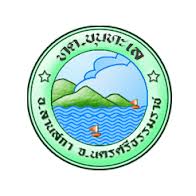 กำหนดการจัดงานประเพณีลอยกระทง ประจำปี ๒๕๕๗วันพฤหัสบดี ที่ ๖ พฤศจิกายน ๒๕๕๗ณ สวนสุขภาพตำบลขุนทะเล (สี่แยกชลประทานล่าง) อ.ลานสกา จ.นครศรีธรรมราช********************************เวลา ๑๗.๐๐ น.		การแสดง “รำกลองยาว” ชมรมผู้สูงอายุตำบลขุนทะเลเวลา ๑๗.๓๐ น.		ลงทะเบียนกระทง ประเภทสวยงามและความคิด (ปิดการลงทะเบียนเวลา ๑๙.๓๐ น.)เวลา ๑๘.๓๐ น.		คณะกรรมการจัดงาน แขกผู้มีเกียรติและประชาชน พร้อมกัน ณ เวทีสวนสุขภาพเวลา ๑๘.๔๐ น.		การแสดงจาก ศูนย์พัฒนาเด็กเล็กบ้านศาลาขี้เหล็ก ลงทะเบียนนางนพมาศ (แม่หม้าย)เวลา ๑๙.๐๐ น.	พิธีเปิดงานประเพณีลอยกระทงประจำปี ๒๕๕๗ โดย นายอำเภอลานสกาจุดพลุเปิดงานเวลา ๑๙.๓๐ น.		กิจกรรมการแสดงบนเวทีเวลา ๑๙.๔๕ น.		ประกวดนางนพมาศ (แม่หม้าย) รอบแรก แนะนำตัว/ตอบคำถามเวลา ๒๐.๕๐ น.		ประกาศผลการประกวดกระทง/มอบรางวัลเวลา ๒๑.๑๙ น.		ร่วมลอยกระทง /กิจกรรมการแสดงบนเวทีเวลา ๒๑.๓๐ น.		การประกวดนางนพมาศ (แม่หม้าย) รอบที่ ๒ แสดงความสามารถพิเศษเวลา ๒๒.๑๕ น.		กิจกรรมการแสดงบนเวทีเวลา ๒๒.๓๐ น.		ประกาศผลการประกวดนางนพมาศ (แม่หม้าย)/มอบรางวัลเวลา ๒๒.๔๕ น.		ปิดงาน**หมายเหตุ** :  กำหนดการข้างต้นสามารถเปลี่ยนแปลงได้ตามความเหมาะสมหลักเกณฑ์และคุณสมบัติของผู้เข้าประกวดนางนพมาศในงานประเพณีลอยกระทง ประจำปี ๒๕๕๗วันพฤหัสบดี ที่ ๖ พฤศจิกายน ๒๕๕๗ณ สวนสุขภาพตำบลขุนทะเล (สี่แยกชลประทานล่าง) อ.ลานสกา จ.นครศรีธรรมราช********************************คุณสมบัติของผู้เข้าประกวดนางนพมาศ (แม่หม้าย)เพศหญิง และมีสถานะเป็นแม่หม้ายผู้เข้าประกวดต้องมีอายุตั้งแต่ 30 ปีขึ้นไป (เกิดตั้งแต่ปี พ.ศ ๒๕๒๗ เป็นต้นไป)มีภูมิลำเนาในเขตพื้นที่ตำบลขุนทะเลแต่งกายด้วยชุดไทยส่งประกวดในนามของชุมชน หรือหมู่บ้าน สถานศึกษา ส่วนราชการ กลุ่มอาชีพ ร้านค้า ฯลฯกำหนดรับสมัครตั้งแต่วันจันทร์ ที่ ๒๐ ถึง วันศุกร์ ที่ ๓๑ ตุลาคม ๒๕๕๗  ณ  สำนักงานเทศบาลตำบลขุนทะเลหลักฐานการสมัครใบสมัคร  รับได้ที่เทศบาลตำบลขุนทะเล ตั้งแต่วันที่ ๑๕ ตุลาคม ๒๕๕๗ รูปถ่ายหน้าตรง ขนาดโปสการ์ด  จำนวน ๒ รูปสำเนาทะเบียนบ้านผู้เข้าประกวด  ตามภูมิลำเนาที่กำหนดใบสำคัญการจดทะเบียนการหย่า หรือหนังสือรับรองสถานะหย่าร้างจากผู้ใหญ่บ้านผู้เข้าประกวดต้องมารายงานตัว ในวันที่ ๖ พฤศจิกายน ๒๕๕๗  เวลา  ๑๘.๐๐ น – ๑๙.๐๐ น.  ณ เต็นท์อำนวยการ  บริเวณงานเงินรางวัลรางวัลชนะเลิศ (นางนพมาศ)	เงินรางวัล  ๒,๐๐๐.-บาท พร้อมถ้วยรางวัล และสายสะพายรางวัลรองชนะเลิศ อันดับ ๑	เงินรางวัล  ๑,๕๐๐.-บาท พร้อมถ้วยรางวัลรางวัลรองชนะเลิศ อันดับ ๒	เงินรางวัล  ๑,๒๐๐.-บาท พร้อมถ้วยรางวัลรองชนะเลิศ อันดับ ๓		เงินรางวัล  ๑,๐๐๐.-บาท พร้อมถ้วยรางวัลรางวัลประเภทขวัญใจประชาชน	เงินรางวัล  ๒,๐๐๐.-บาท พร้อมถ้วยรางวัลและสายสะพายใบสมัครประกวดนางนพมาศ (แม่หม้าย)ในงานประเพณีลอยกระทง ประจำปี ๒๕๕๗วันพฤหัสบดี ที่ ๖ พฤศจิกายน ๒๕๕๗ณ สวนสุขภาพตำบลขุนทะเล (สี่แยกชลประทานล่าง) อ.ลานสกา จ.นครศรีธรรมราช********************************							ชื่อ-สกุล  ผู้เข้าประกวด							ชื่อเล่น												วัน/ เดือน/ ปีเกิด										อายุ		ปี		เดือน							ที่อยู่ (ตามทะเบียนบ้าน)									เข้าประกวดในนาม											ศึกษาชั้นสูงสุด												จบการศึกษาชั้นสูงสุดจาก										ความสามารถพิเศษ											งานอดิเรก						(ลงชื่อ)				ผู้เข้าประกวด	(ลงชื่อ)				ผู้ส่งเข้าประกวด		(			)			(			)					(ลงชื่อ)					ผู้รับรอง						(				)หลักเกณฑ์การตัดสินประกวดกระทงในงานประเพณีลอยกระทง ประจำปี ๒๕๕๗วันพฤหัสบดี ที่ ๖ พฤศจิกายน ๒๕๕๗ณ สวนสุขภาพตำบลขุนทะเล (สี่แยกชลประทานล่าง) อ.ลานสกา จ.นครศรีธรรมราช********************************ประเภทสวยงามหลักเกณฑ์การประกวดกระทงใช้วัสดุธรรมชาติย่อยสลายง่าย (โฟมหรือพลาสติกไม่รับเข้าประกวด)เส้นผ่าศูนย์กลาง ๓๐ เซนติเมตรขึ้นไป (วัดจากฐานกระทง)อนุรักษ์ประเพณีและประหยัดมีลักษณะประณีตและตกแต่งสวยงามกระทงสามารถลอยน้ำได้หลักเกณฑ์การให้คะแนน  (คะแนนเต็ม ๑๐๐)ใช้วัสดุธรรมชาติย่อยสลายง่าย			คะแนนเต็ม	๒๐	คะแนนเส้นผ่าศูนย์กลางไม่น้อยกว่า ๓๐ เซนติเมตร		คะแนนเต็ม	๑๐	คะแนนอนุรักษ์ประเพณีและประหยัด			คะแนนเต็ม	๒๐	คะแนนมีลักษณะประณีตและตกแต่งสวยงาม		คะแนนเต็ม	๓๐	คะแนนกระทงสามารถลอยน้ำได้				คะแนนเต็ม	๒๐	คะแนนเงินรางวัลรางวัลชนะเลิศ					เงินรางวัล  ๑,๕๐๐.-บาท รางวัลรองชนะเลิศ อันดับ ๑			เงินรางวัล  ๑,๒๐๐.-บาท รางวัลรองชนะเลิศ อันดับ ๒			เงินรางวัล  ๑,๐๐๐.-บาทรางวัลรองชนะเลิศ อันดับ ๓			เงินรางวัล     ๘๐๐.-บาทกำหนดการส่งกระทงประกวด ส่งกระทงเข้าร่วมประกวด ในวันพฤหัสบดี ที่ ๖ พฤศจิกายน ๒๕๕๗  ได้ตั้งแต่เวลา ๑๗.๓๐ น–๑๙.๓๐ น. ณ เต็นท์อำนวยการ บริเวณงานหลักเกณฑ์การตัดสินประกวดกระทงในงานประเพณีลอยกระทง ประจำปี ๒๕๕๗วันพฤหัสบดี ที่ ๖ พฤศจิกายน ๒๕๕๗ณ สวนสุขภาพตำบลขุนทะเล (สี่แยกชลประทานล่าง) อ.ลานสกา จ.นครศรีธรรมราช********************************ประเภทความคิดสร้างสรรค์หลักเกณฑ์การประกวดกระทง ใช้วัสดุธรรมชาติย่อยสลายง่าย (โฟมหรือพลาสติกไม่รับเข้าประกวด)อนุรักษ์ประเพณีและประหยัดสื่อถึงเอกลักษณ์ของท้องถิ่นวัสดุสามารถจัดหาได้ในท้องถิ่นมีความคิดสร้างสรรค์สามารถลอยน้ำได้หลักเกณฑ์การให้คะแนน  (คะแนนเต็ม ๑๐๐)ใช้วัสดุธรรมชาติย่อยสลายง่าย			คะแนนเต็ม	๒๐	คะแนนอนุรักษ์ประเพณีและประหยัด			คะแนนเต็ม	๑๕	คะแนนสื่อถึงเอกลักษณ์ของท้องถิ่น				คะแนนเต็ม	๒๐	คะแนนวัสดุสามารถจัดหาได้ในท้องถิ่น			คะแนนเต็ม	๑๕	คะแนนมีความคิดสร้างสรรค์				คะแนนเต็ม	๓๐	คะแนนเงินรางวัลรางวัลชนะเลิศ					เงินรางวัล  ๑,๕๐๐.-บาท รางวัลรองชนะเลิศ อันดับ ๑			เงินรางวัล  ๑,๒๐๐.-บาท รางวัลรองชนะเลิศ อันดับ ๒			เงินรางวัล  ๑,๐๐๐.-บาทรองชนะเลิศ อันดับ ๓				เงินรางวัล     ๘๐๐.-บาทกำหนดการส่งกระทงประกวด ส่งกระทงเข้าร่วมประกวด ในวันพฤหัสบดี ที่ ๖ พฤศจิกายน ๒๕๕๗  ได้ตั้งแต่เวลา ๑๗.๓๐ น–๑๙.๓๐ น. ณ เต็นท์อำนวยการ บริเวณงาน